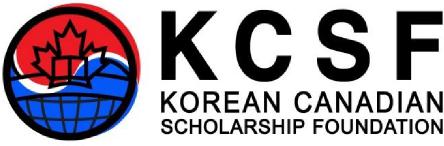 Statistics on Bursary ApplicationsYearBursaries2018-2019# of Applications: 53# of Bursaries Awarded: 72017-2018# of Applications: 93# of Bursaries Awarded: 72016-2017# of Applications: 41# of Bursaries Awarded: 82015-2016# of Applications: 72# of Bursaries Awarded: 5